Laptopy do 2500 - rankingJeśli zastanawiasz się nad zakupem sprzętu i masz ograniczone możliwości finansowe, warto przejrzeć pewne zestawienia dostępne w Internecie, aby być pewnym, że dobrze wybrałeś. My dziś polecamy dobry ranking laptopów do 2500 zł, który na pewno pomoże Ci się zdecydować.Przenośne komputery są teraz częściej wybierane niż te stacjonarne. W erze, gdzie docenia się mobilność, ludzie są w ciągłym biegu a pracę często zabierają do domu, laptopy stały się wynalazkiem bardzo ułatwiającym życie. Sprawdźcie prezentowane przez nas laptopy do 2500 - ranking, który pomoże Ci wybrać dobry sprzęt i nie przepłacić.Laptopy do 2500 - rankingBardzo często sprzętu potrzebują "zwykli" ludzie, którzy nie mają tak dużej wiedzy na temat sprzętu informatycznego. Dlatego takie rankingi są bardzo pomocne w wyborze odpowiednich urządzeń. Możliwość sprawdzenia opinii o danym komputerze, sprawdzenia ceny w kilku sklepach, aby wybrać najniższą - to dodatkowe plusy. W rankingu laptopów do 2500 zł, który Państwu prezentujemy, przedstawiono obiektywnie najczęściej wybierane oraz najlepiej oceniane sprzęty właśnie do tej kwoty. W rankingu tym, znalazły się między innymi:- Laptop Lenovo Ideapad 510-15IKB (80SV0104PB),- Laptop Lenovo Ideapad 320-15ISK (80XH00K6PB),- Laptop Asus R558UQ (R558UQ-DM513T),- Laptop Lenovo Ideapad 320S-14 (80X400A3PB),oraz 6 innych modeli.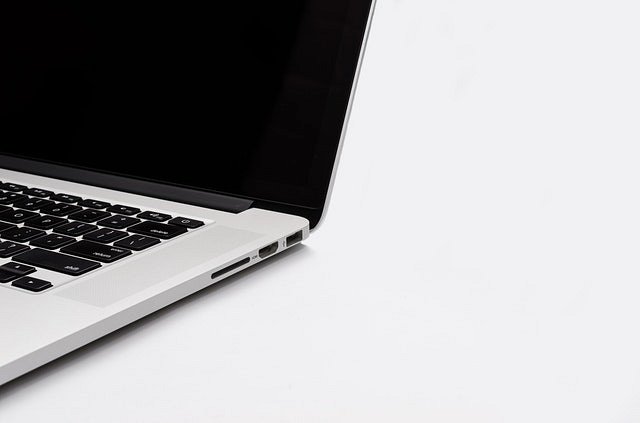 Czego możesz się dowiedzieć?Widać na pierwszy rzut oka, że w zestawieniu "laptopy do 2500 ranking" królują komputery od Lenovo. Na 10 pozycji, aż 6 to sprzęt tej firmy. Poza tym, w zestawieniu tym przeczytacie rady czym kierować się kupując sprzęt - nie musicie koniecznie wybrać któryś z tych dziesięciu. Jest to duże ułatwienie, ale każdy ma jakieś priorytety, które dla nich musi spełniać laptop. I może okazać się, że akurat te tego nie mają. Są to jednak doskonałe sprzęty i warto im się przyjrzeć.Dlatego jeśli interesuje Cię zakup komputera przenośnego, sprawdź już dziś! Laptopy do 2500 ranking.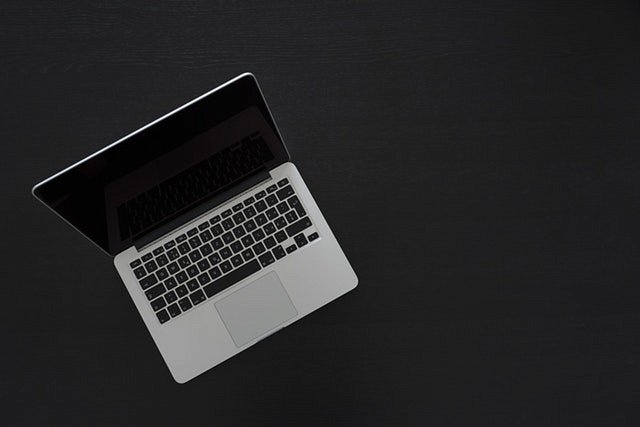 